CONTACT DETAILS                                                                      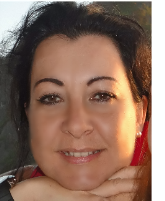 Name: Sofía Matarranz Escudero Address: Krasnaya Presnya, 21 bl. 3, apt. 83, Moscow, Russian FederationMobile: +7 916 698 36 91Address in Spain: Avda. de Mallorca, 4 1-D, Las Rozas de MadridMobile: +34 630 88 29 44E-mail: sofia_matarranz@hotmail.comDOB: 31 de agosto de 1970EDUCATIONDegree in B.A. Complutense University of Madrid (1988-1992)Bilingual Spanish-EnglishPROFESSIONAL BACKGROUNDSeptember 2012 – current		Resident in Moscow, Russian FederationLa alquimia de los elementos (Novel in progress)January 2007 - September 2012		Resident in Dubai, (U.A.E.)Historias del gato Muffin. El gato persa de color magdalena (2011) (Book for children)Language instructor, (Spanish) at Berlitz DubaiWriter of biographies for London Academy of Media and TV Studying:Cinema screenplay adapting Creative writing (Novel I and II)Egiptology, (Instituto Virtual de Ciencias Humanas, Madrid)Italian, (Berlitz)Arabic, (Berlitz)August 2004 - June 2006		Resident in Madrid, SpainA) PENTAFLEX, S.A. Import and logistics Manager. Treasury Manager	B) English-Spanish translator.  General English texts translation. Sport optics and electronics translation. October 2002 - June 2004	Public examinations for different positions offered by  AENA (national company managing all Spanish airports):  Operating manager at airport movement area (Passed)Programming and operation manager (exam called off)Customer service manager (Passed)January 2002 - August 2002 	Motor Gómez, S.A., (SEAT, Audi, Volkswagen, Skoda y Opel), Administration and Accountancy manager for Volkswagen division.May 2001 – December 2001	Air Traffic Control public exams preparation (AENA)October 1999- May 2001		Resident in Trípoli, Libia.May 1999 – October 1999	Servicios Generales de Gestión, (Arthur Andersen), Madrid. (Currently Deloitte). Team supervisor.August 1997- March 1999	Resident in Aberdeen, Scotland, UK. Women Royal Voluntary Service, Aberdeen, Scotland, “Meals on Wheels”, and Aberdeen Children’s Hospital canteen.January 1995 – April 1997	Servicios Generales de Gestión, (Arthur Andersen), Madrid. (Currently Deloitte). Expert.August 1993 – January 1995	BGGC Asesoría de Empresas, SL. Accountancy, taxes and general administrationFebruary 1993 – September 1993	“Studio 90” Academy. Accountancy. Statistics and Maths teacher.October 1987 - August 1993 	Private tutor for Primary and Secondary students.